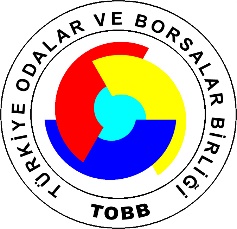 ABD İRAN POLİTİKASI VE İRAN YAPTIRIMLARI KONULU ÇALIŞMA YEMEĞİKATILIM FORMUTarih:  19 Temmuz 2018, 18:30Yer:    TOBB İkiz Kuleler Adres: TOBB İkiz Kuleler, Dumlupınar Mah. No:252 (Eskişehir Yolu 9.km) Çankaya AnkaraAdı – Soyadı:Firması:Ünvanı:Sektörü:Tel:Gsm:Ofis:E-posta: 